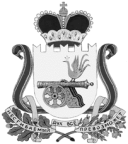 ВЯЗЕМСКИЙ РАЙОННЫЙ СОВЕТ ДЕПУТАТОВРЕШЕНИЕот 24.11.2021  № 111О приватизации муниципального имуществаРассмотрев документы, предоставленные комитетом имущественных отношений Администрации  муниципального образования «Вяземский район» Смоленской области», руководствуясь Федеральным законом  от 22.07.2008        № 159-ФЗ «Об особенностях отчуждения недвижимого имущества, находящегося в государственной собственности субъектов Российской Федерации или в муниципальной собственности и  арендуемого  субъектами малого и среднего предпринимательства,  и о внесении изменений в отдельные законодательные акты Российской Федерации»,  Федеральным  законом  от 06.09.2003 № 131-ФЗ «Об общих принципах организации местного самоуправления в Российской Федерации»,  руководствуясь Уставом муниципального образования «Вяземский район» Смоленской области, Вяземский районный Совет депутатовРЕШИЛ:1. Дать согласие комитету имущественных отношений Администрации муниципального образования  «Вяземский район»  Смоленской области на продажу недвижимого имущества, находящегося в муниципальной собственности муниципального  образования  «Вяземский район»  Смоленской области, арендатору – индивидуальному предпринимателю Григорьеву Александру Ивановичу, имеющему преимущественное право приобретения арендуемого имущества:- здания  склада, общей площадью 1174,6  кв.м.,  расположенного по адресу: Смоленская область, г. Вязьма,  ул. Комсомольская, д.69а;-земельного участка общей площадью 3100 кв.м., расположенного под зданием склада, с кадастровым номером 67:02:0010130:280, с разрешенным использованием – для размещения и обслуживания здания склада. 2. Комитету имущественных отношений Администрации муниципального образования «Вяземский район» Смоленской области подготовить проект постановления Администрации муниципального образования «Вяземский район» Смоленской области о  предоставлении  преимущественного права на приобретение арендуемого имущества.3. Опубликовать настоящее решение в газете «Вяземский вестник».Председатель Вяземского районного  Совета  депутатов					           В.М. Никулин